ОД по пожарной безопасностиНа тему: «Спички не тронь, в спичках огонь» Ср.грЦель: Познакомить детей с причинами возникновения пожара, его последствиями, правилами пожарной безопасностиЗадачи:Закрепить знания об опасных предметах, знания номера телефона пожарной охраны;Развивать чувство ответственности за свои поступки;Воспитывать осторожность в обращении с опасными предметами;Предварительная работа: чтение произведения С.Я.Маршака «Кошкин дом» и К.И.Чуковского «Путаница», рассматривание иллюстраций огнеопасных предметов, загадывание загадок.Ход занятия:Воспитатель: Ребята, я хочу загадать вам загадку, отгадав её, вы поймёте, о чём мы с вами сегодня будем говорить:Из темницы сто сестер
Выпускают на простор.
Осторожно их берут,
Головой об стенку трут,
Чиркнут ловко раз и два —
Загорится голова.Дети: СпичкамиВоспитатель:( показывает коробку спичек): правильно! Это спички. Ребята, а для чего нам нужны спички?Дети: люди с помощью спичек  получают огонь.Воспитатель: все правильно! а когда огонь является нашим другом?Дети: когда  человеку помогает: приготовить еду, чтобы было тепло, чтобы было светло.Воспитатель: А как вы думаете, огонь может  стать врагом человеку?Дети: Да!Воспитатель: а когда?Дети: Когда  неосторожно обращаются с огнём и когда дети берут   спички в руки. Воспитатель: Сейчас расскажу вам одну историю,  послушайте.Как-то утром Маша с ДанейОтдыхали на диване.Мама  с папой на работе,Детям пошалить охота!Взял Данила в руки спичкиИ позвал свою сестричкуСпички вмиг они зажглиПриключение нашли!Охватил огонь весь домСтрашно детям было в нём!Воспитатель: Вот посмотрите, маленькая спичка, а какая большая беда может произойти: может разгореться большой пожар.Сейчас я правило прочту, а вы запомните! и все дружно за мной повторяйте:От одной маленькой спичкиМожет быть большая беда.И поэтому их взрослыйДетям брать не разрешает!Это знают все на свете:«Не игрушки спички детям!»Воспитатель: Ребята, а давайте-ка мы с вами поиграем:Физкультминутка:Спички опасны, /Дети грозят пальчиком. /Их только тронь -Сразу появиться /Поднимают руки вверх, шевелятЯркий огонь! пальчиками,/Сначала маленький, /Руки перед собой. /Потом большой, большой! /Руки вверх, шевелят пальчиками. /Подул ветерок /Дуют. /Но горит огонёк. /Руки перед собой, шевелят пальчиками. /Тогда насос включаем, /руки в кулачках перед собой, периодически выпрямляем их вниз и вверх обратно/Воду из реки качаем.Влево – раз, вправо – два, /наклоны в стороны/Потекла ручьем вода /ладошки сложены вместе,извивающимидвижениями выпрямлять вперёд/Раз, два, три, четыре /хлопки руками/Огонёк мы потушили. / «вытирать пот со лба»/Воспитатель:-Ребята, а если случится пожар, что нужно делать?Дети: При пожаре звонить  «01»,чтобы вызвать пожарную команду.Воспитатель: а как называются люди, которые работают в пожарной команде?Дети: ПожарникиВоспитатель: Ребята , мы с вами должны знать, как надо правильно вести себя при пожаре:-Если произошёл пожар, нужно сразу позвонить по телефону «01» и «112» и сообщить о пожаре, указав точный адрес(улица, дом, номер квартиры, этаж);-Если есть возможность выйти из квартиры, следует оповестить о пожаре соседей, позвать на помощь;-Если пожар не большой  его можно затушить водой или накрыть плотным одеялом;-Нельзя тушить водой горящие электроприборы;-Рот и нос закройте мокрой тряпкой или любой тряпичной вещью;-Не открывайте окно, это усилит горение;-И самое главное НЕ ПАНИКОВАТЬ.Воспитатель: Ребята, сейчас мы с вами посмотрим, как надо вести себя при пожареВоспитатель включает мультфильм: «Кошкин дом».Воспитатель: а сейчас я предлагаю вам поиграть в игру.Дидактическая игра «Доскажи словечко»:Пожар мы быстро победимКоль позвоним по  («01»)У пожарных не напрасноЦвет машины ярко…(красный)Вдоль по улице, как птицаНа пожар машина…(мчится)При пожаре не зевайОгонь водою …(заливай)Воспитатель: Молодцы, ребята! Давайте мы ещё раз повторим все правила пожарной безопасности.Правила (читают дети):1.Спичками мы не играем, спички мы не зажигаем!Спичками играть нельзя! 2.Нельзя зажигать газовую плиту:На кухне газ у нас горит.Меня он тянет, как магнит.И спички ловко зажигать.И газ включать и выключать.3.Нельзя включать утюг и электроприборы:4.Нельзя влезать пальцами или предметами в розетки:Гвоздики в неё совать.Сунешь гвоздик ненарокомИ тебя ударит током.Воспитатель:Спички в доме ты не тронь,В них живёт большой огонь!Воспитатель: Ребята,  навсегда запомните эти правила и всегда их соблюдайте, чтобы пожарная машина никогда не приехала к вашему дому.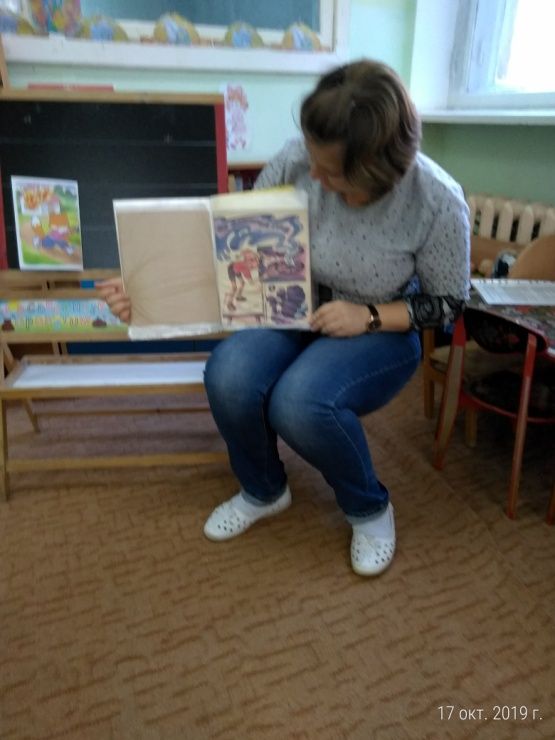 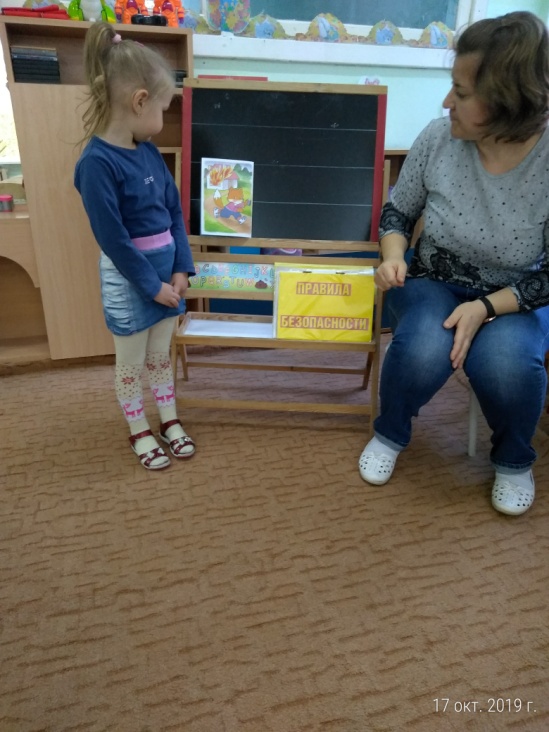 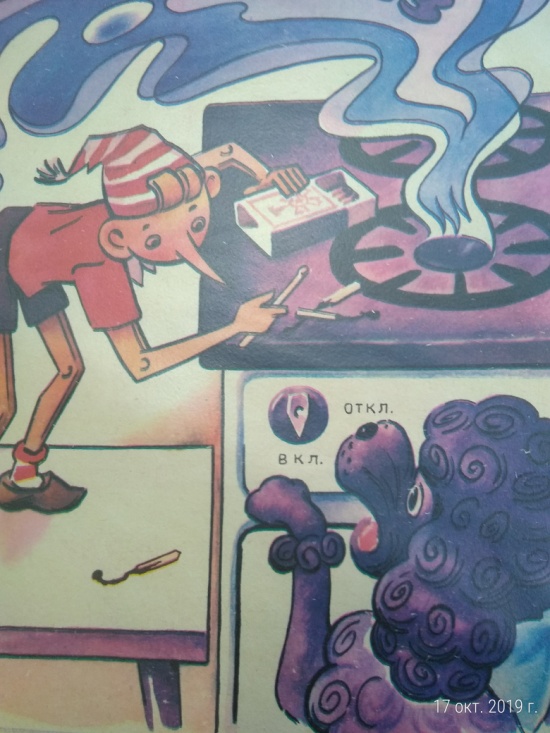 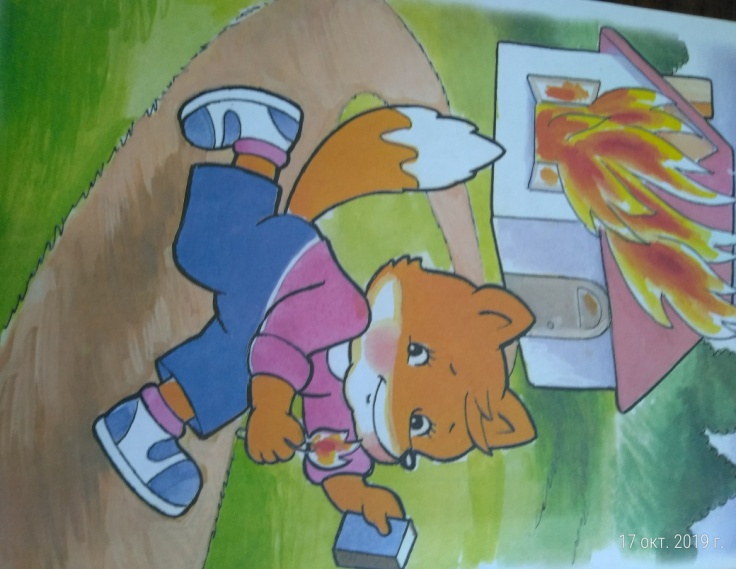 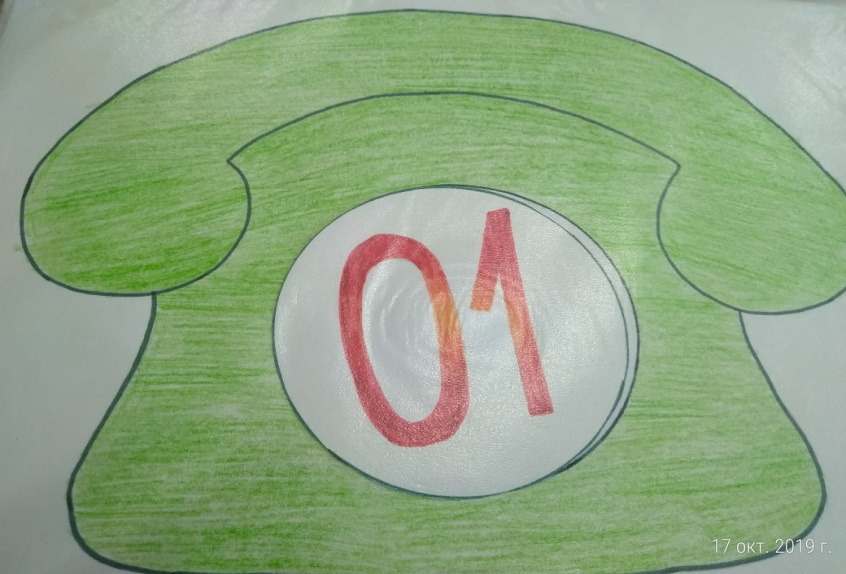 